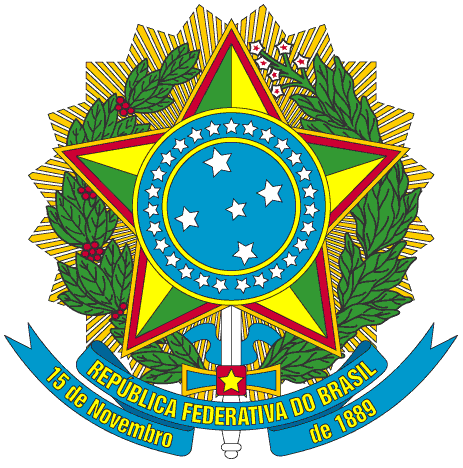 SERVIÇO PÚBLICO FEDERALPORTARIA Nº 043/2014/PROEN, DE 04 DE NOVEMBRO DE 2014O PRÓ-REITOR DE ENSINO DO INSTITUTO FEDERAL DE EDUCAÇÃO, CIÊNCIA E TECNOLOGIA DO CEARÁ, no uso de suas atribuições, considerando a Portaria Nº 298 de 12 de março de 2013 e a Portaria Nº 200/GR, de 28 de fevereiro de 2014.RESOLVEArt. 1º - Criar comissão para processo de revalidação de diploma de Técnico em Edificações expedido no exterior, do senhor - Alessandro Invernizzi.Parágrafo Único – A comissão será composta pelos seguintes professores:I. Cláudio Turene Almeida Dornelles;II. Antonio Edvar Andrade Filho;III. Paulo César Cunha Lima.PUBLIQUE-SE                        ANOTE-SE                      CUMPRA-SE	PRÓ-REITORIA DE ENSINO DO INSTITUTO FEDERAL DE EDUCAÇÃO CIÊNCIA E TECNOLOGIA DO CAEARÁ, 04 de novembro de 2014.Reuber Saraiva de SantiagoPró-Reitor de Ensino